SECTION 184 INDIAN LOAN GUARANTEE PROGRAM 
ENDORSEMENT SUBMISSION CASE BINDER ASSEMBLYThe table below describes the submission order of loan file binders for endorsement review 
TWO HOLE PUNCH AND FASTEN ALL DOCUMENTS IN THE FILELeft side of binder	Right side of binderPurchase Contract (if applicable), with all accompanyingDocumentsAmendatory Clause executed by all partiesReal Estate Certification executed by all partiesAll other contract addendaForm HUD-92300, Mortgage Assurance of CompletionComprehensive Valuation Package (CVP):Fannie Mae form 1004Uniform Residential Appraisal Report (URAR) if applicableCondo: Evidence of FHA ApprovalManufactured Home: Engineer Report and Evidence ofconversion to real propertyLocation map, and photographs of properties, buildingsketch VA CRV-VA-26-1841 and MCRV-VA-26-1843a,including all attachments and endorsements, if applicableForm HUD-92051, Compliance Inspection Report, or otherapplicable documentationEvidence of satisfaction of valuation conditions, ifapplicableForm NPMA 33, Wood Destroying Insect InfestationReport, or State mandated infestation report, if applicableHazard InsuranceFlood CertificationHomeowner’s InsuranceLocal Health Authority's Approval for individual water andsewer systems, if applicableNew Construction (less than 1 year old)Builders certificate HUD Form 92541 (Completed andSigned)Builder's one year warranty (HUD Form 92544)As Applicable:Early Start LetterEvidence of 10 year warranty3 inspections completed by local authority, or by the tribeBuilding permit and COFHA Compliance Inspector (footings, frames & Final)Subterranean Termite Treatment Report: NPCA-99a andNPCA-99bConstruction loan rider (signed, conformed and executed)Single Close or RehabEvidence of the interest bearing escrow accountSingle Close 184 applicant acknowledgement (signed,conformed and executed)Construction loan agreement (signed, conformed andexecuted)Construction loan rider (signed, conformed and executed)Fee Simple LandPreliminary Title reportTribal Trust LandLand Status and Jurisdiction FormFinal certified Title Status Report and BIA recordedmortgage Instrument/Riders (within one year of the loanclosing to include the recorded lease to include theconsent to mortgage from all owners if fractionated) andLeaser Approval to RefinanceCertified true copy of the current lease with all signatures.Individual Allotted Trust Land (No Lease)Final certified Title Status Report and BIA recordedLender Submission Contact SheetTribal ID Card (MUST be a clear copy)Evidence of the following documents, if applicablePhoto Identification (driver’s license/passport)Social Security Number (SSN) (such as a printed pay stub,W-2, 1099, Social Security card, Medicare card, etc)Tax Identification Number (TIN) for non-profit borrowersCAIVRS, LDP/GSA-EPLSPay.Gov Transmittal Confirmation ReceiptCase Number Request FormHUD Form 50143 (Section 184 Direct GuaranteeReservation of Funds Request)Reservation of Funds Issuance Form (signed copy by DGUnderwriter)Final Mortgage Credit Analysis Worksheet (MCAW) Datedand signed copy by DG Underwriter)Amortization (Annual Fee Schedule) (Only applicable for LTVof 78% or higher)TILA-RESPA Integrated Disclosure (TRID) (Loan Estimate andClosing Disclosure forms) (signed/conformed/executed)Initial and Final Fannie Mae Form FINAL 1003, UniformResidential Loan Application (URLA)Form HUD-92900-A , HUD/VA Addendum to theApplicationCopy of the Certified True NOTECopy of the Certified True Securityinstrument/Mortgage/Deed of Trust2nd Mortgage Notes Security Agreement (If Applicable)All applicable RIDERSForm HUD-1 Settlement Statement with ALL signaturesHUD-1 AddendumCredit and Capacity DocumentationCredit Report and all supporting documents. (waiverletters, letters of explanation)Verification of MortgageDivorce Decree/Separation AgreementChild Support DocumentationStudent Loan VerificationPayoff StatementSubordination / Tribal AgreementVerification of rental payment historyWritten or Verbal Verification Of Income documentationPaystubs, W2’s, Tax Return, per Capita documentation, TaxFrom 4506-T etc.Asset documentationsVerification of Deposit documentation (including andrelevant documents)Gift lettersBank statementsPurchase Contract (if applicable), with all accompanyingDocumentsAmendatory Clause executed by all partiesReal Estate Certification executed by all partiesAll other contract addendaForm HUD-92300, Mortgage Assurance of CompletionComprehensive Valuation Package (CVP):Fannie Mae form 1004Uniform Residential Appraisal Report (URAR) if applicableCondo: Evidence of FHA ApprovalManufactured Home: Engineer Report and Evidence ofconversion to real propertyLocation map, and photographs of properties, buildingsketch VA CRV-VA-26-1841 and MCRV-VA-26-1843a,including all attachments and endorsements, if applicableForm HUD-92051, Compliance Inspection Report, or otherapplicable documentationEvidence of satisfaction of valuation conditions, ifapplicableForm NPMA 33, Wood Destroying Insect InfestationReport, or State mandated infestation report, if applicableHazard InsuranceFlood CertificationHomeowner’s InsuranceLocal Health Authority's Approval for individual water andsewer systems, if applicableNew Construction (less than 1 year old)Builders certificate HUD Form 92541 (Completed andSigned)Builder's one year warranty (HUD Form 92544)As Applicable:Early Start LetterEvidence of 10 year warranty3 inspections completed by local authority, or by the tribeBuilding permit and COFHA Compliance Inspector (footings, frames & Final)Subterranean Termite Treatment Report: NPCA-99a andNPCA-99bConstruction loan rider (signed, conformed and executed)Single Close or RehabEvidence of the interest bearing escrow accountSingle Close 184 applicant acknowledgement (signed,conformed and executed)Construction loan agreement (signed, conformed andexecuted)Construction loan rider (signed, conformed and executed)Fee Simple LandPreliminary Title reportTribal Trust LandLand Status and Jurisdiction FormFinal certified Title Status Report and BIA recordedmortgage Instrument/Riders (within one year of the loanclosing to include the recorded lease to include theconsent to mortgage from all owners if fractionated) andLeaser Approval to RefinanceCertified true copy of the current lease with all signatures.Individual Allotted Trust Land (No Lease)Final certified Title Status Report and BIA recordedLender Submission Contact SheetTribal ID Card (MUST be a clear copy)Evidence of the following documents, if applicablePhoto Identification (driver’s license/passport)Social Security Number (SSN) (such as a printed pay stub,W-2, 1099, Social Security card, Medicare card, etc)Tax Identification Number (TIN) for non-profit borrowersCAIVRS, LDP/GSA-EPLSPay.Gov Transmittal Confirmation ReceiptCase Number Request FormHUD Form 50143 (Section 184 Direct GuaranteeReservation of Funds Request)Reservation of Funds Issuance Form (signed copy by DGUnderwriter)Final Mortgage Credit Analysis Worksheet (MCAW) Datedand signed copy by DG Underwriter)Amortization (Annual Fee Schedule) (Only applicable for LTVof 78% or higher)TILA-RESPA Integrated Disclosure (TRID) (Loan Estimate andClosing Disclosure forms) (signed/conformed/executed)Initial and Final Fannie Mae Form FINAL 1003, UniformResidential Loan Application (URLA)Form HUD-92900-A , HUD/VA Addendum to theApplicationCopy of the Certified True NOTECopy of the Certified True Securityinstrument/Mortgage/Deed of Trust2nd Mortgage Notes Security Agreement (If Applicable)All applicable RIDERSForm HUD-1 Settlement Statement with ALL signaturesHUD-1 AddendumCredit and Capacity DocumentationCredit Report and all supporting documents. (waiverletters, letters of explanation)Verification of MortgageDivorce Decree/Separation AgreementChild Support DocumentationStudent Loan VerificationPayoff StatementSubordination / Tribal AgreementVerification of rental payment historyWritten or Verbal Verification Of Income documentationPaystubs, W2’s, Tax Return, per Capita documentation, TaxFrom 4506-T etc.Asset documentationsVerification of Deposit documentation (including andrelevant documents)Gift lettersBank statements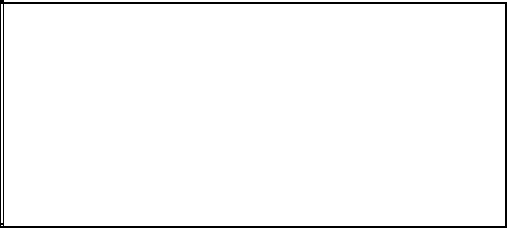 